Western Australia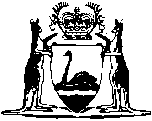 Town of Claremont (Exchange of Land) Act 1964Western AustraliaTown of Claremont (Exchange of Land) Act 1964Contents1.	Short title	12.	Town of Claremont may exchange certain land	13.	Purposes for which land to be held	1First ScheduleSecond ScheduleNotesCompilation table	5Western AustraliaTown of Claremont (Exchange of Land) Act 1964 An Act to Authorize the Exchange of Certain Land owned by the Town of Claremont for Certain Land owned by The Commissioners of the Presbyterian Church in Western Australia. [Assented to 19 November 1964.] BE it enacted by the Queen's Most Excellent Majesty, by and with the advice and consent of the Legislative Council and the Legislative Assembly of Western Australia, in this present Parliament assembled, and by the authority of the same, as follows: —  1.	Short title 		This Act may be cited as the Town of Claremont (Exchange of Land) Act 1964.2.	Town of Claremont may exchange certain land 		Notwithstanding the provisions of any other Act, the Town of Claremont is authorized and empowered to exchange for the land described in the First Schedule to this Act and owned by The Commissioners of the Presbyterian Church in Western Australia, the land described in the Second Schedule to this Act and owned by the Town of Claremont.3.	Purposes for which land to be held 		Upon the exchange mentioned in section two of this Act being effected, the land described in the First Schedule to this Act shall be held by the Town of Claremont for public recreational purposes.First ScheduleThat portion of Swan Location P 236 as is comprised in Lot 150 on Diagram 30923 and being part of the land comprised in Certificates of Title Volume 957, Folio 103 and Volume 957, Folio 104.Second ScheduleThose portions of each of Swan Locations P 237 and P 238 as are comprised in Lot 151 on Diagram 30924 and being part of the land comprised in Certificate of Title Volume 1255, Folio 220.Notes1.	This is a compilation of the Town of Claremont (Exchange of Land) Act 1964 and includes all amendments effected by the other Acts referred to in the following Table.Compilation tableShort titleNumber and yearAssentCommencementTown of Claremont (Exchange of Land) Act 196446 of 196419 Nov 196419 Nov 1964